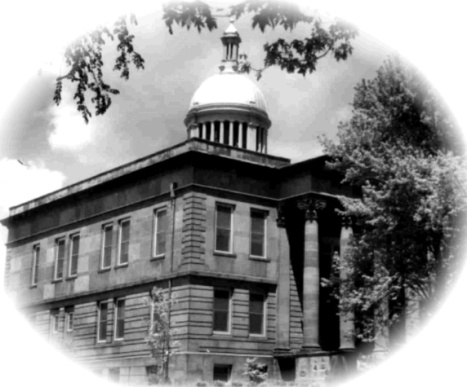 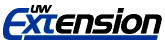 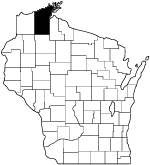 To:	 Applicant ReferenceFrom:	The  was started in 1998 in response to research which identified that youth defendants respond more effectively to a jury of their peers.  The  provides this representation and develops leadership skills for county youth.The objectives are:Hear first time juvenile cases.To create a logical sequence of consequences based in restorative justice.To increase their leadership and communication skills while serving the community.____________________________ has applied to be a panelist for The Bayfield County Teen Court.  You have been selected to provide a reference.  Your honest opinion of this applicant’s qualifications to represent your community on the  is appreciated.  The information you provide will be handled in a confidential manner and will not be released without your permission.  Please take your time to complete and return the reference by the November 7 deadline to Ian Meeker, Bayfield County Teen Court Advisor, UW-Extension, P.O. 218, Washburn, WI, 54891.  Feel free to provide additional information that goes beyond that addressed by the reference form by attaching a letter.  If you have any questions about the position or the reference form, please contact  at (715) 373-6104 ext 249 or via e-mail Enclosure:  Reference Form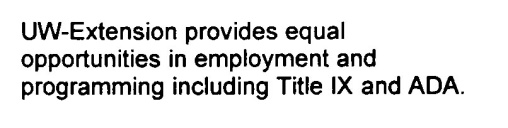 